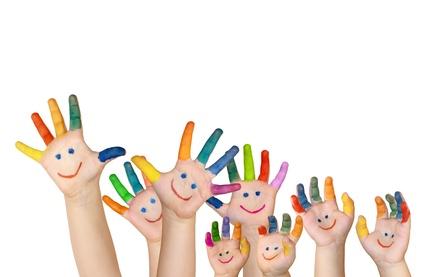 June 2020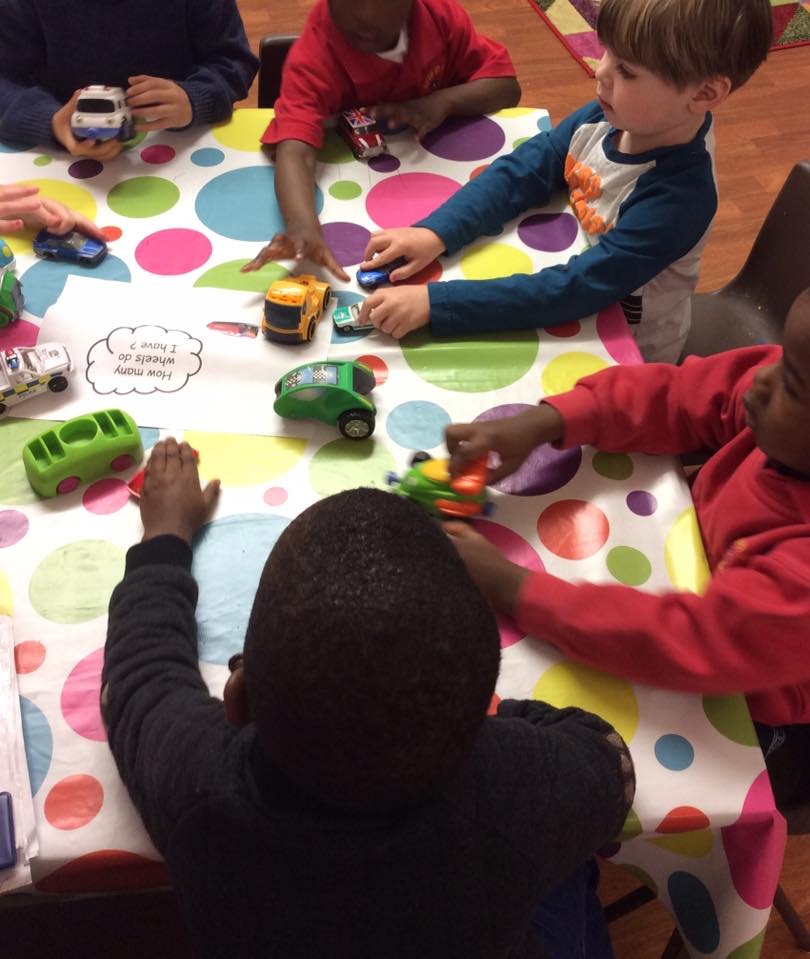 